ҠАРАР     	                                                                    РЕШЕНИЕ«25» апрель 2022 г.                             № 184                  «25» апреля 2022 г.Об утверждении Соглашения между органами местного самоуправления муниципального района Туймазинский район Республики Башкортостан  и сельского поселения Кандринский  сельсовет муниципального района Туймазинский район Республики Башкортостан о передаче сельскому поселению части полномочий  муниципального района по обеспечению первичных мер пожарной безопасностиВ соответствии с частью 4 статьи 15 Федерального закона № 131-ФЗ        от 06.10.2003г «Об общих принципах организации местного самоуправления в Российской Федерации», руководствуясь Законом Республики Башкортостан   от 18.03.2005г. №162-з «О местном самоуправлении в Республике Башкортостан», Совет сельского поселения Кандринский сельсовет муниципального района Туймазинский район Республики Башкортостан  р е ш и л:1.Утвердить Соглашение между органами местного самоуправления муниципального района Туймазинский  район Республики Башкортостан и сельского поселения  Кандринский  сельсовет муниципального района   Туймазинский район Республики Башкортостан о передаче сельскому поселению части полномочий муниципального  района по обеспечение первичных мер пожарной безопасности согласно приложению.2.Разместить настоящее решение на официальном сайте сельского поселения Кандринский сельсовет муниципального района Туймазинский район.3.Настоящее решение вступает в силу со дня  принятия.Глава сельского  поселенияКандринский       сельсоветмуниципального      районаТуймазинский           районРеспублики  Башкортостан                              Р.Р.Рафиков                                                                                                    Приложение                                                                                                    УТВЕРЖДЕНО                                                                                                      решением Совета сельского                                                                                               поселения       Кандринский сельсовет  муниципального района           Туймазинскийрайон   от 25.04.2022 г. №184СОГЛАШЕНИЕ между органами местного самоуправления муниципального района Туймазинский район Республики Башкортостан и сельского поселения Кандринский сельсовет муниципального района Туймазинский район Республики Башкортостано передаче сельскому поселению части полномочий муниципального районапо обеспечение первичных мер пожарной безопасностиг. Туймазы	                     «25» апреля 2022 г.	Совет муниципального района Туймазинский район Республики Башкортостан, именуемый   в   дальнейшем   Район,   в   лице   председателя   Совета муниципального района Туймазинский  район Республики Башкортостан  Гафарова Р.Б., действующего на основании Устава, с одной стороны, и Совет  сельского поселения Кандринский  сельсовет муниципального района      Туймазинский район Республики Башкортостан, именуемый в дальнейшем  Поселение, в лице главы  сельского поселения Кандринский сельсовет муниципального района  Туймазинский район Республики Башкортостан    Рафикова Р.Р., действующего на основании Устава, с другой стороны, заключили настоящее Соглашение о нижеследующем:                                               1. Предмет Соглашения1.1.В  соответствии  с настоящим Соглашением Район  передает Поселению часть полномочий, предусмотренных пунктом 7.1 части 1 статьи 15 Федерального закона                      «Об общих принципах организации местного самоуправления в Российской Федерации».1.2.В рамках исполнения переданных по настоящему Соглашению полномочий Поселение осуществляет:- обеспечение первичных мер пожарной безопасности в границах муниципального образования за границами  населенных пунктов сельского поселения.1.3. Указанные в статье 1.2. настоящего Соглашения полномочия передаются на срок  до 31 декабря 2022 года.                                            2. Права и обязанности Сторон2.1.В целях реализации настоящего соглашения Район обязан:2.1.1.Предусматривать в бюджете муниципального района Туймазинский район Республики Башкортостан на очередной финансовый год и плановый период расходы   на   исполнение    переданных   полномочий   в   очередном финансовом году и плановом периоде. 2.1.2.Передать Поселению в порядке, установленном настоящим Соглашением, финансовые средства на реализацию переданных полномочий. 2.1.3. По запросу Поселения своевременно и в полном объеме предоставлять информацию в целях реализации Поселением переданных полномочий.2.1.4.	Осуществлять   контроль   за   исполнением   Поселением переданных    полномочий,    а   также   за    целевым   использованием предоставленных   финансовых   средств   для   реализации   переданных полномочий.2.1.5.	Требовать возврата предоставленных финансовых средств на осуществление   переданных   полномочий   в   случаях   их   нецелевого использования Поселением, а также неисполнения Поселением переданных полномочий.2.1.6.	Взыскивать в установленном законом порядке использованные не по назначению средства, предоставленные на осуществление полномочий, предусмотренных статьей 1.2 настоящего Соглашения.2.2.	В целях реализации настоящего соглашения Район вправе:2.2.1.	Участвовать в совещаниях, проводимых Поселением по вопросам реализации переданных полномочий.2.2.2.	Вносить   предложения   и   рекомендации   по   повышению эффективности реализации переданных полномочий.2.3.	В целях реализации настоящего соглашения Поселение обязано:2.3.1.	Своевременно, качественно, добросовестно и в полном объеме выполнять обязательства по осуществлению переданных полномочий, указанных в  пункте   1.2  настоящего Соглашения, в  соответствии с законодательством Российской Федерации, законодательством Республики Башкортостан и настоящим соглашением с учетом потребностей и интересов муниципального  района Туймазинский  район  за  счет  финансовых  средств, предоставляемых   Районом,   а   так   же   дополнительно   использовать собственные материальные ресурсы и финансовые средства.2.3.2.	Представлять документы и иную информацию, связанную с выполнением переданных полномочий, не позднее 15 дней со дня получения письменного запроса.2.3.3. Обеспечивать условия для беспрепятственного проведения Районом проверок осуществления переданных полномочий и использования предоставленных финансовых средств.2.4. В целях реализации настоящего соглашения Поселение вправе:2.4.1.	Запрашивать у Района информацию, необходимую для реализации переданных полномочий.2.4.2.	Приостанавливать  на срок до  одного  месяца исполнение переданных полномочий при непредставлении Районом финансовых средств для осуществления переданных полномочий в течений двух месяцев с момента последнего перечисления.При непредставлении Районом финансовых средств для осуществления переданных полномочий в течение трех месяцев с момента последнего перечисления прекратить исполнение переданных полномочий.2.4.3.	Предоставлять Району предложения по ежегодному объему финансовых средств, предоставляемых бюджету сельского поселения	Кандринский сельсовет муниципального района Туймазинский район Республики Башкортостан для осуществления переданных полномочий.3. Порядок определения объема и предоставления финансовыхсредств для осуществления переданных полномочий3.1.Финансовые средства для реализации переданных полномочий предоставляются Районом Поселению в форме иных межбюджетных трансфертов.             3.2. Объем иных межбюджетных трансфертов, необходимых для осуществления передаваемых полномочий Поселению, устанавливается утвержденным бюджетом муниципального района Туймазинский район Республики Башкортостан на 2022 год и плановый период 2023 и 2024 годов:               - Сельскому поселению Кандринский сельсовет муниципального района Туймазинский район Республики Башкортостан в сумме 15 000 (пятнадцать тысяч) рублей.При изменении  объемов межбюджетных трансфертов  из бюджета муниципального района Туймазинский район соответствующие изменения вносятся в бюджет сельского поселения Кандринский сельсовет муниципального района Туймазинский район Республики Башкортостан.              3.3. Финансовые средства перечисляются ежемесячно. Финансовые средства, передаваемые Поселению на реализацию переданных полномочий, носят целевой характер и не могут быть использованы на другие цели.  В случае нецелевого использования Поселением финансовых средств, если данный факт установлен уполномоченными контрольными органами, финансовые средства подлежат возврату в бюджет Района по его требованию.                          4. Порядок вступления в силу и  прекращения Соглашения4.1. Настоящее соглашение вступает в силу с 22 апреля 2022 года, но не  ранее   его   утверждения   решениями   Совета   муниципального   района	Туймазинский район Республики Башкортостан и Совета сельского поселения Кандринский сельсовет муниципального района Туймазинский район Республики Башкортостан и действует по 31 декабря 2022 года.4.2.	Настоящее Соглашение может быть прекращено, в том числе досрочно:А) по соглашению Сторон;Б) в одностороннем порядке без обращения в суд, в случае изменения федерального законодательства, в связи с которым реализация переданных полномочий становится невозможной;В) в одностороннем порядке без обращения в суд в случае, предусмотренном пунктом 2.4.2. настоящего Соглашения;Г) в случае установления факта нарушения Поселением осуществления переданных полномочий.4.3.	Уведомление   о   расторжении   настоящего   Соглашения   в одностороннем порядке направляется другой Стороне в письменном виде. Соглашение считается расторгнутым по истечении  30 дней с даты направления указанного уведомления.4.4.	При прекращении настоящего Соглашения, в том числе досрочном, неиспользованные финансовые средства подлежат возврату Поселением в бюджет Района.5.Ответственность Сторон5.1.	Стороны несут ответственность за ненадлежащее исполнение обязанностей, предусмотренных настоящим Соглашением, в соответствии с законодательством. В   случае   просрочки   перечисления   иных   межбюджетных трансфертов, Район уплачивает Поселению проценты в размере 1/300 ставки рефинансирования Банка России от не перечисленных в срок сумм. В  случае  несвоевременного и  (или)  неполного исполнения обязательств  настоящего  Соглашения,   Поселение  уплачивает  Району неустойку в размере 0,1% от ежемесячного объема межбюджетных трансфертов, предусмотренных статьей 3.2 настоящего Соглашения.                                                  6. Порядок разрешения споров6.1.Все разногласия между Сторонами разрешаются путем переговоров.6.2.В случае невозможности урегулирования разногласий путем переговоров,  спор  решается в  судебном  порядке в  соответствии  с законодательством Российской Федерации.                                         7. Заключительные условия7.1. Все изменения и дополнения в настоящее Соглашение вносятся по взаимному    согласию    Сторон    и    оформляются    дополнительными  Соглашениями   в   письменной   форме,   подписанными   Сторонами   и утвержденными решениями Совета муниципального района Туймазинский район Республики Башкортостан и Совета сельского поселения Кандринский сельсовет муниципального района Туймазинский район Республики Башкортостан.            По всем вопросам, не урегулированным настоящим соглашением, стороны Соглашения руководствуются действующим законодательством.7.2. Настоящее Соглашение составлено в двух экземплярах по одному для каждой из Сторон, которые имеют равную юридическую силу.БашҠортостан Республикаһының Туймазы  районы муниципаль районының  Ҡандра ауыл советыауыл биләмәһе Советы452765, Ҡандра ауылы,  Ленин урамы, 16Тел. 8(34782) 4-74-52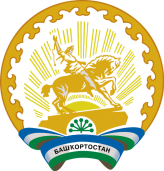 Совет сельского поселения Кандринский сельсоветмуниципального районаТуймазинский районРеспублики Башкортостан452765, село Кандры, ул.Ленина, 16Тел. 8(34782) 4-74-52Совет муниципального районаТуймазинский районРеспублики БашкортостанПредседатель Советамуниципального районаТуймазинский районРеспублики Башкортостан______________ Р.Б. Гафаров Совет сельского поселенияКандринский  сельсоветмуниципального районаТуймазинский районРеспублики БашкортостанГлава сельского поселенияКандринский  сельсоветмуниципального районаТуймазинский районРеспублики Башкортостан__________ Р.Р.Рафиков